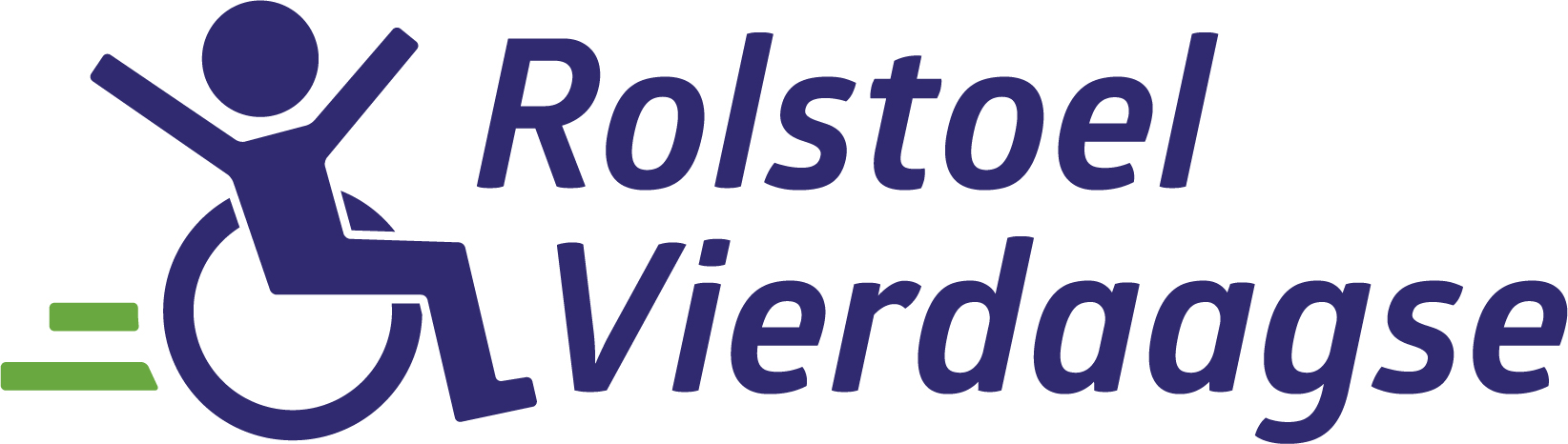 Aanmeldformulier deelname voor bewoners WelThuisNaam:Adres:Telefoonnummer: Ik doe graag mee met de locatie:  Op de volgende dagenVul hieronder in welke dagen dat je met jouw locatie wil lopen.0     8 mei9 mei10 mei11 meiEigen begeleider op 8 mei naam begeleider: 9  mei naam begeleider:10 mei naam begeleider:11 mei naam begeleider:Telefoonnummer begeleider:Emailadres begeleider:0  Ik heb geen eigen rolstoel, deze wil ik graag in bruikleenDeelname kosten van €7,50, worden in 2023 betaald vanuit Waardigheid & Trots voor de bewoners van een WelThuis-locatie. 